DAFTAR PUSTAKAArmin , R., & Astuti. (2021). Pengaruh Model Pembelajaran Kooperatif tipe Teams Games Tournament (TGT) Terhadap Motivasi Belajar Matematika Siswa Kelas IV SD Negeri 12 GU. JURNAL AKADEMIK PENDIDIKAN MATEMATIKA , 178-183.Hafizah, N., Darmansyah, & Fitria, Y. (2022). Pengaruh Penggunaan Model Kooperatif Tipe Teams Games Tournament (Tgt) Terhadap Hasil Belajar Penjumlahan dan Pengurangan Pecahan Di Kelas V SD. Jurnal Pendidikan dan Konsling : Special Issue (General), 11114 - 11125.Handayani, N. N. L. (2021). Pengaruh Model Pembelajaran Kooperatif Tipe Team Game Tournament Terhadap Motivasi Belajar dan Hasil Belajar IPA pada Siswa Kelas V SD LAB UNDIKSHA. Maha Widya Bhuwana: Jurnal Pendidikan, Agama dan Budaya, 3(2), 116-122.Makrifah, A. (2020). Pengaruh Model Pembelajaran Kooperatif Tipe TGT Terhadap Hasil Belajar IPS Pada Siswa Kelas IV SD Negeri Kalikutuk. Jurnal Pendidikan Guru Sekolah Dasar , 218 - 227.Meifiani, Indra Nely,dkk. (2019). Desain Faktorial. Pacitan: LPPM Press STKIP PGRIMelindawati, S. (2021). Pengaruh Penggunaan Model Teams Games Tournament (TGT) Terhadap Hasil Belajar IPS di Sekolah Dasar . Jurnal Komunikasi Pendidikan, 55-67.Nurhidayati, S. (2020). Pengaruh Model Pembelajaran Kooperatif Tipe Teams Games Tournament (TGT) terhadap Motivasi dan Hasil Belajar Al-Qur’an Hadis Peserta Didik Kelas IV di MI Bendiljati Wetan Sumbergempol Tulungagung.Payadnya, I. A., & Jayantika, A. I. (2018). Panduan Penelitian Eksperimen Beserta Analisis Statistik dengan SPSS. Yogyakarta: Deepublish.Rukajat, A. (2018). Pendekatan Penelitian Kuantitatif . Yogyakarta: deepublish.Rusman. (2021). Model-model Pembelajaran. Depok: PT Raja Grafindo Persada.Salsabila, A., & Puspitasari. (2020). Faktor-faktor yang Mempengaruhi Prestasi Belajar Siswa Sekolah Dasar. Jurnal Pendidikan dan Dakwah, 278-288.Sutirman. (2013). Media & Model-model Pembelajaran Inovatif . Yogyakarta : GRAHA ILMU .LAMPIRAN-LAMPIRANMODUL AJAR TOPIK ABERKENALAN DENGAN BUMI KITAInformasi UmumKomponen IntiLangkah-Langkah PembelajaranPertemuan Ke-1PendahuluanGuru membagi siswa menjadi beberapa tim.Guru menjelaskan tujuan pembelajaran.Guru menjelaskan Langkah- Langkah model pembelajaran kooperatif tipe TGT.Kegiatan IntiGuru memberikan puzzle untuk disusun oleh siswa. Guru memberikan arahan tentang cara mengerjakan tugas tim.Siswa mengerjakan tugas Bersama teman satu tim dalam waktu yang telah ditentukan.Siswa menunjukkan hasil kerja tim kepada guru.Siswa bermain game dengan menjawab pertanyaan yang dibacakan oleh teman dalam satu tim secara bergantian.Siswa mencocokkan jawaban dengan kunci jawaban yang tersedia.Siswa mengerjakan soal post test.Kegiatan PenutupGuru membimbing siswa menyimpulkan pembelajaran hari ini.Guru memberikan penguatan kepada siswa.Refleksi Siswa Guru bertanya tentang:Apakah ada siswa yang masih belum menguasai materi pembelajaran?Apa kesulitan kalian dalam mempelajari materi ini?Apa yang dapat disimpulkan dari kegiatan tadi?SOAL TOURNAMENTKunci Jawaban	BABAK GAMESPUZZLE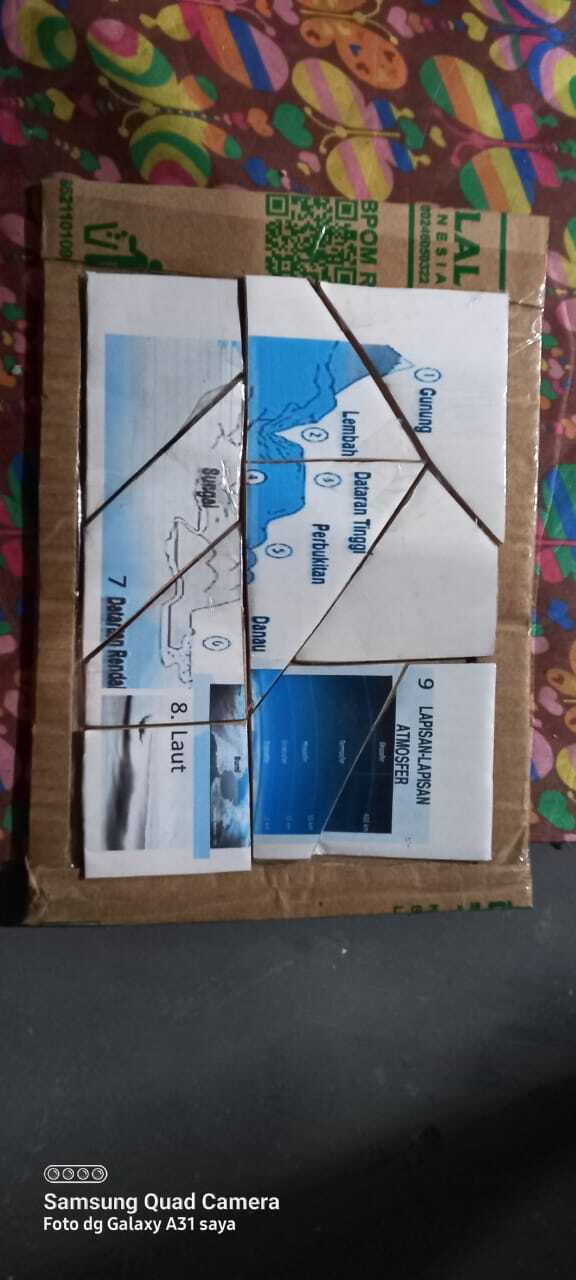 KARTU PETUNJUK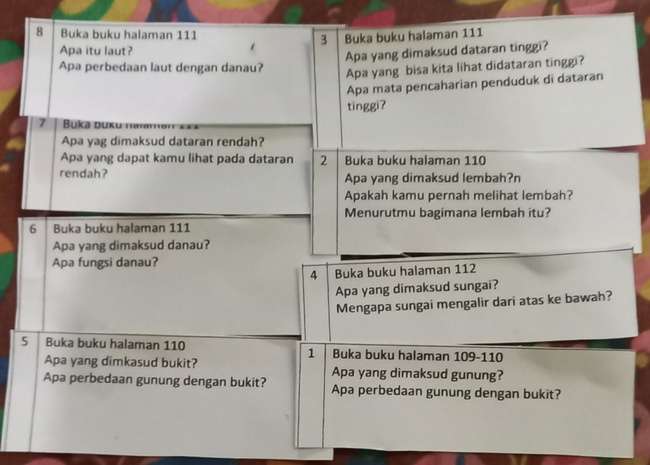 KARTU JAWABAN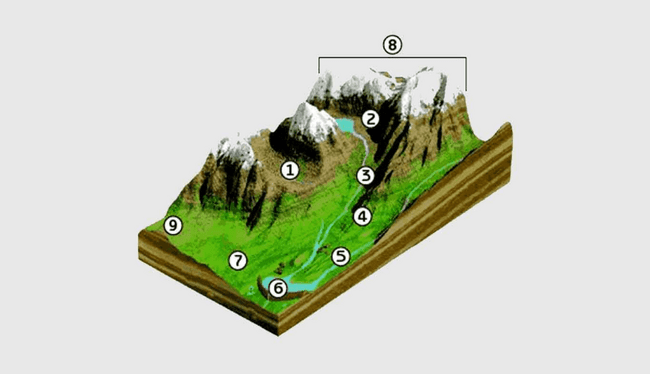 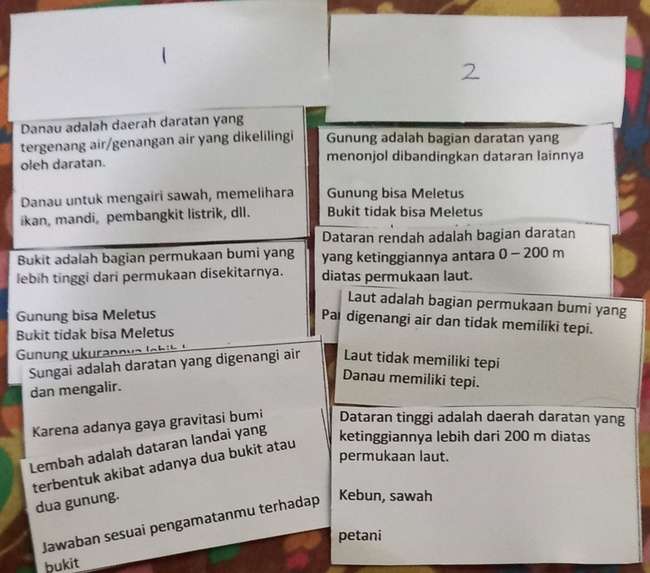 KARTU SOAL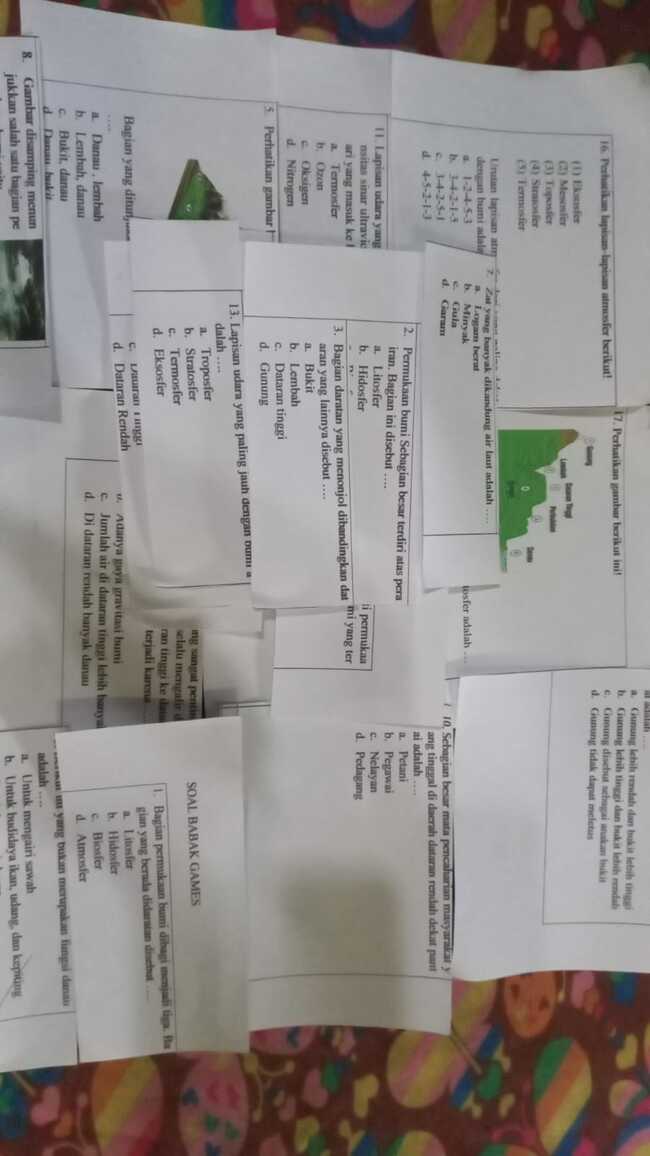 FOTO-FOTO KEGIATANHASIL UJI VALIDITAS MENGGUNAKAN APLIKASI SPSS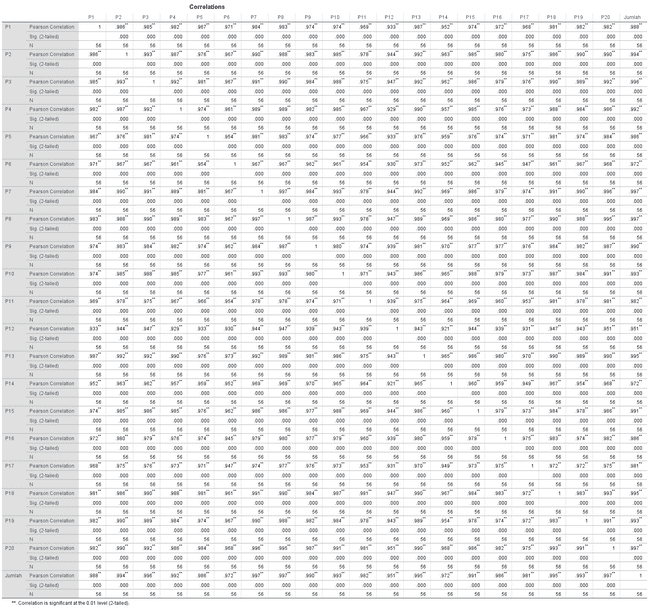 HASIL UJI VALIDITAS DAN RELIABILITAS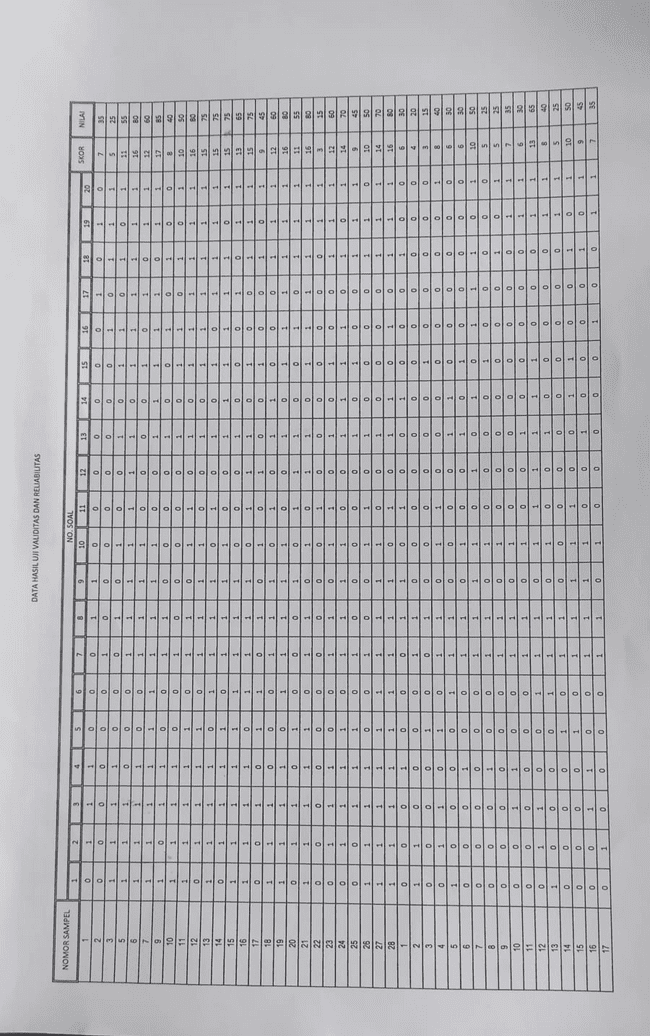 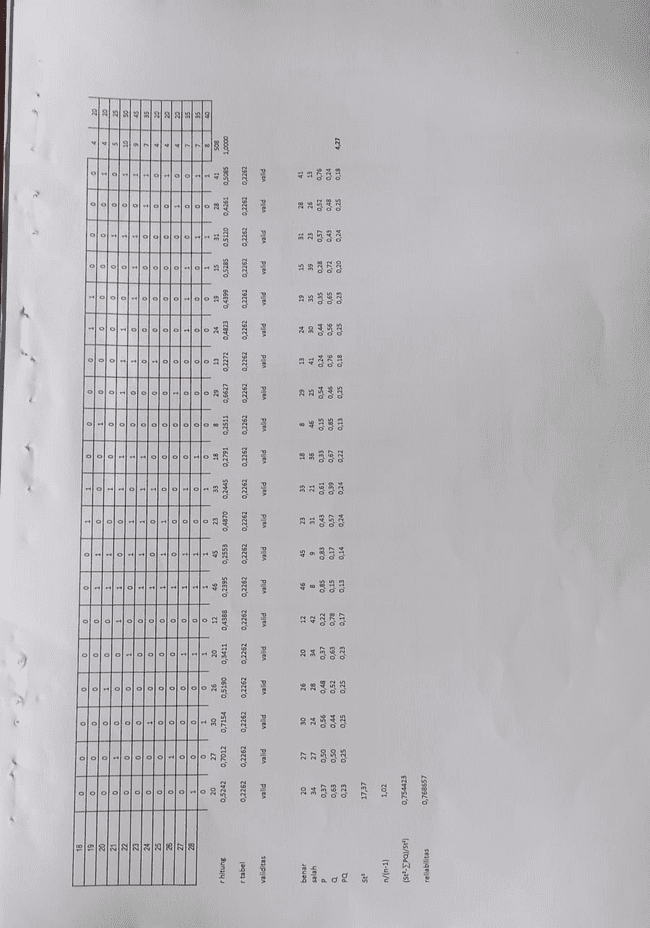 HASIL PREETEST KELAS EKSPERIMEN SISWA BERKEMAMPUAN TINGGIHASIL POSTTEST KELAS EKSPERIMEN SISWA BERKEMAMPUAN RENDAH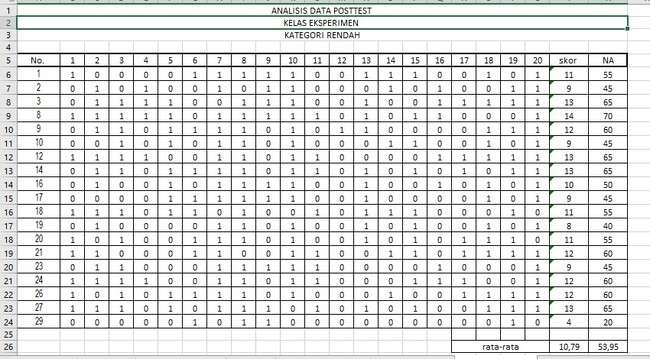 ANGKET MOTIVASINama Siswa 	:Nomor Absen 	: Berilah tanda (v) pada kolom yang sesuai dengan jawabanmu!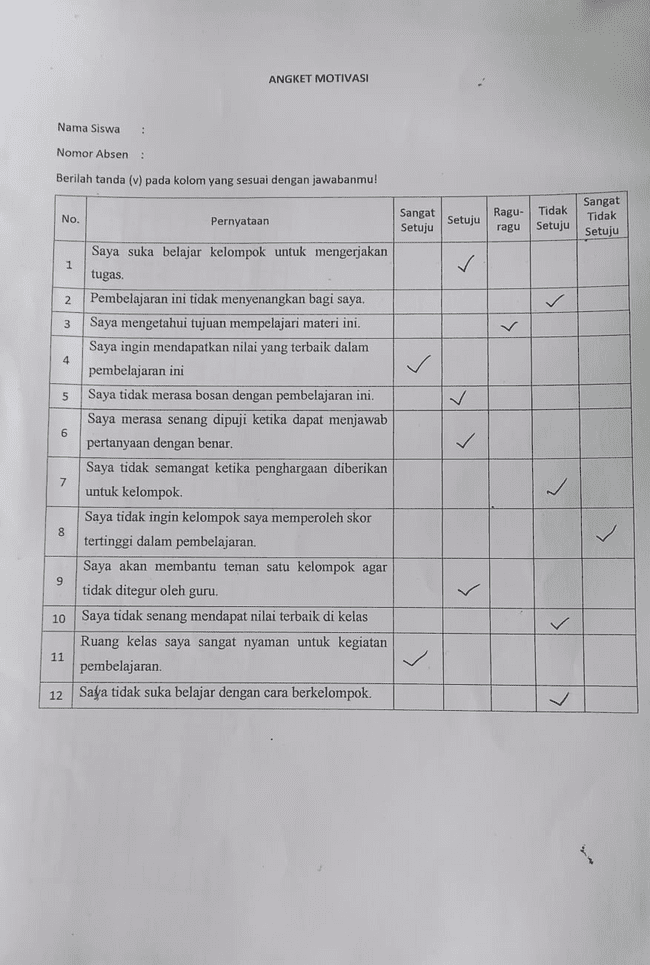 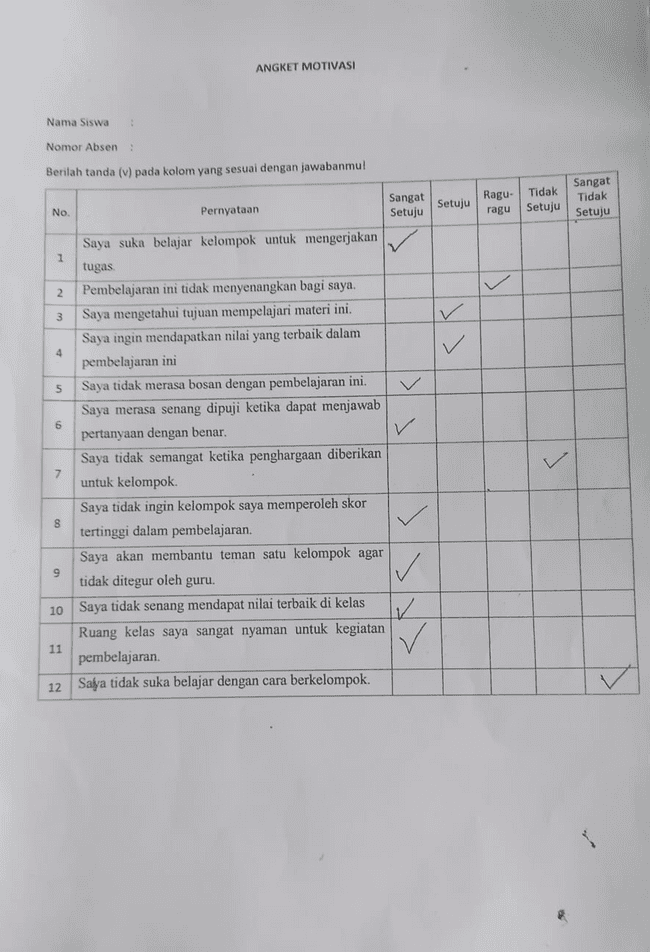 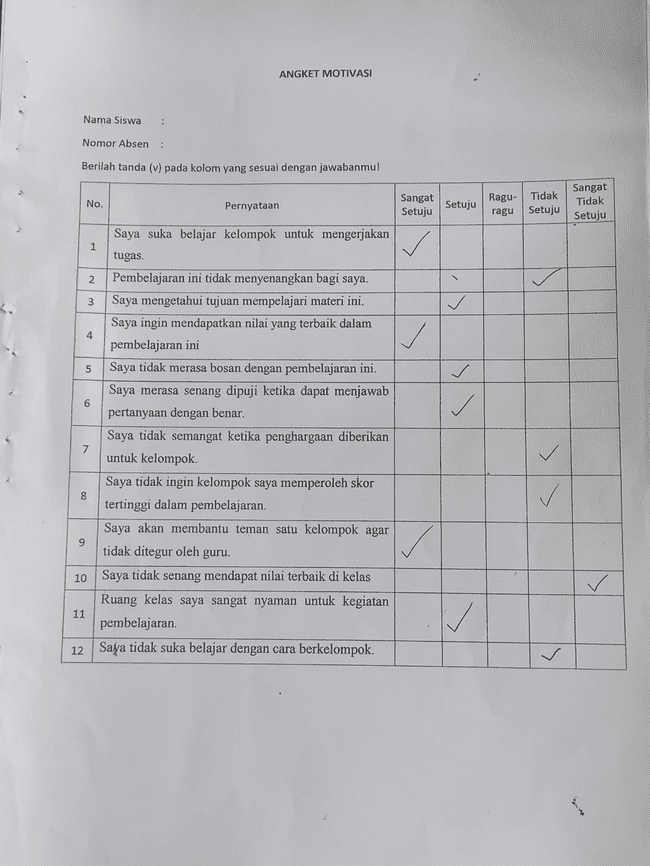 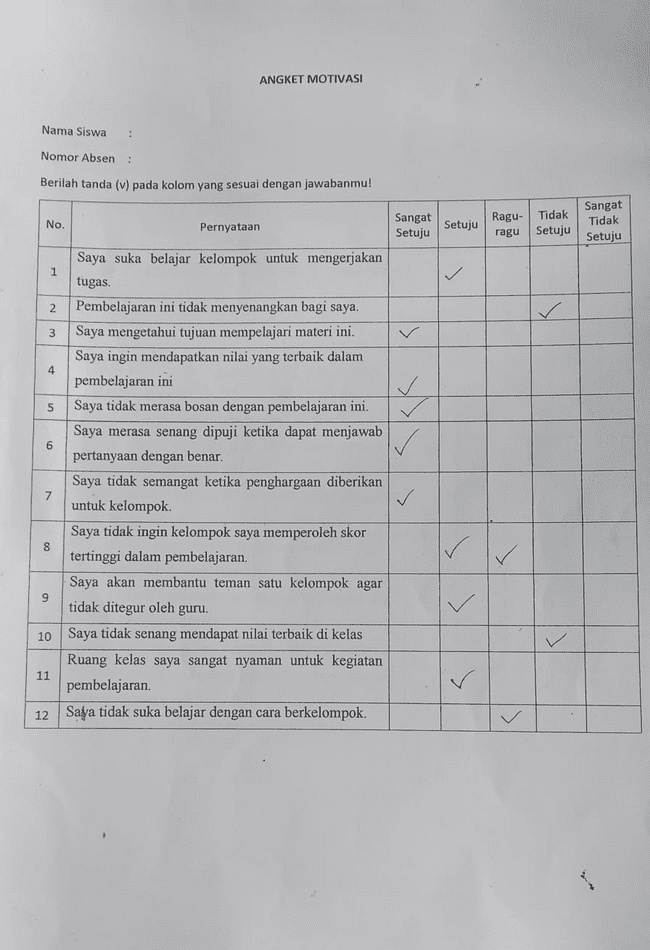 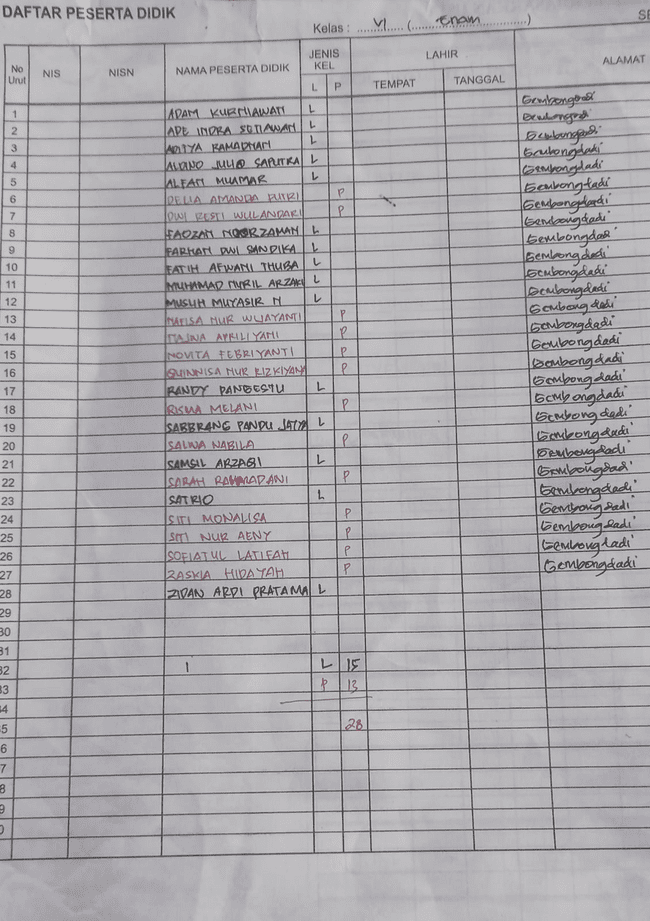 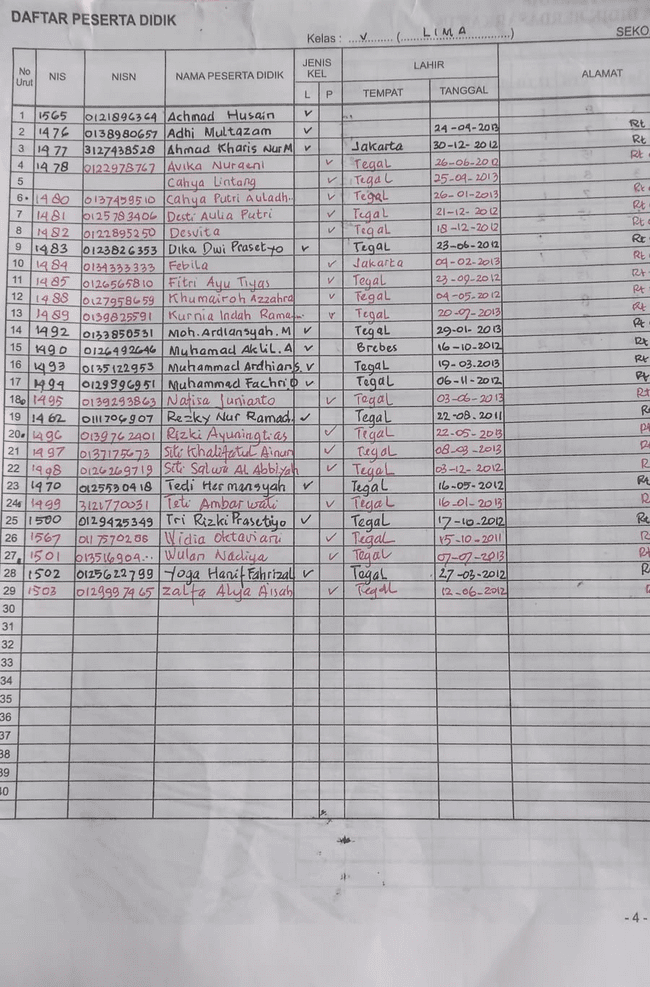 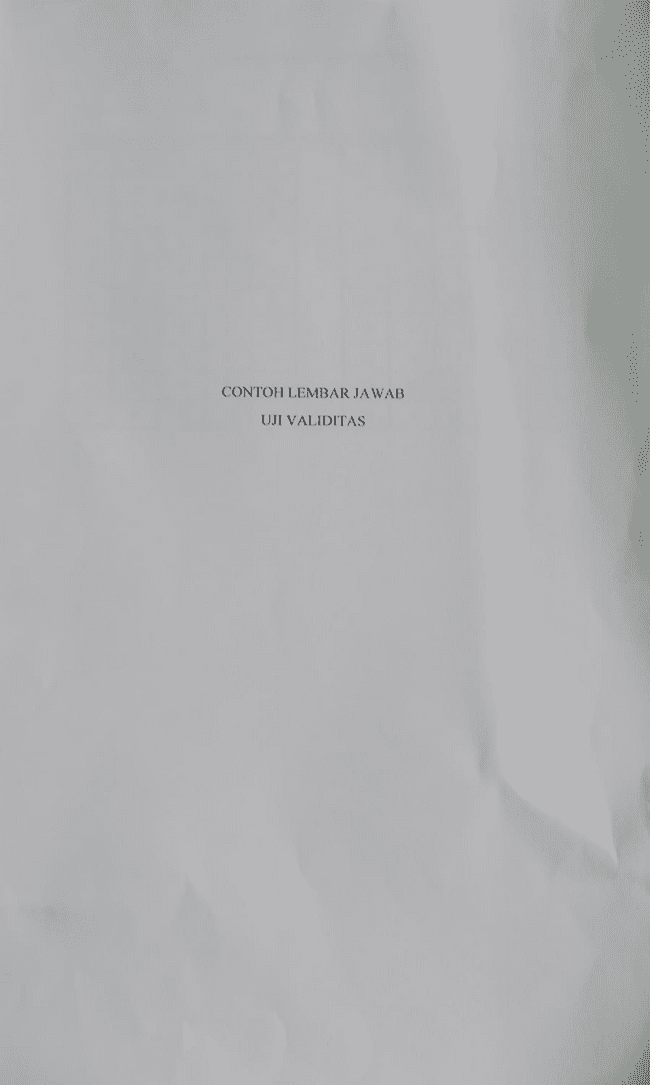 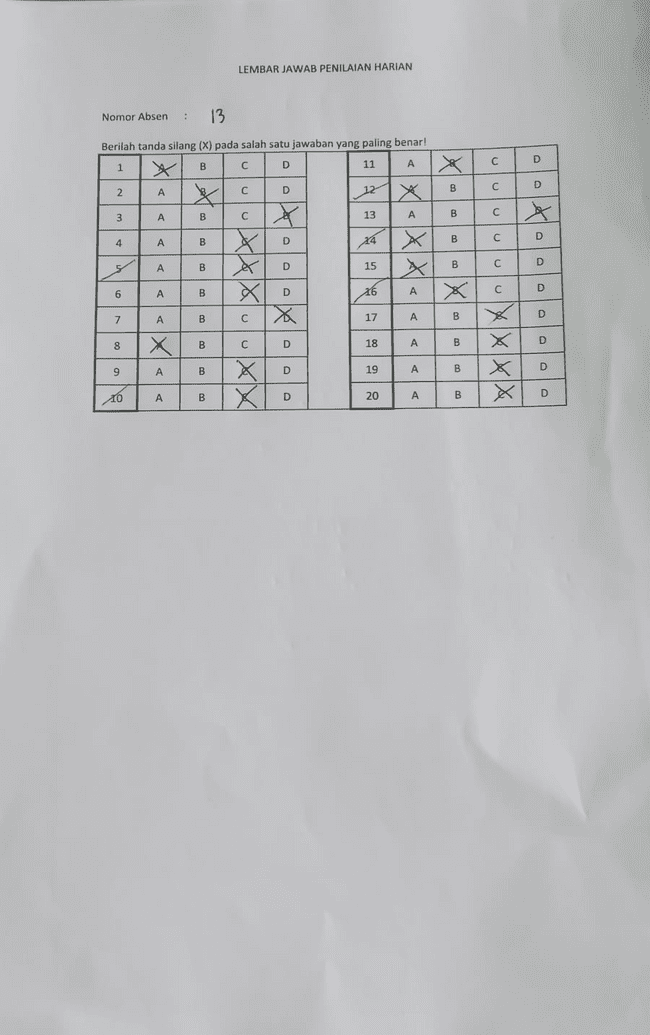 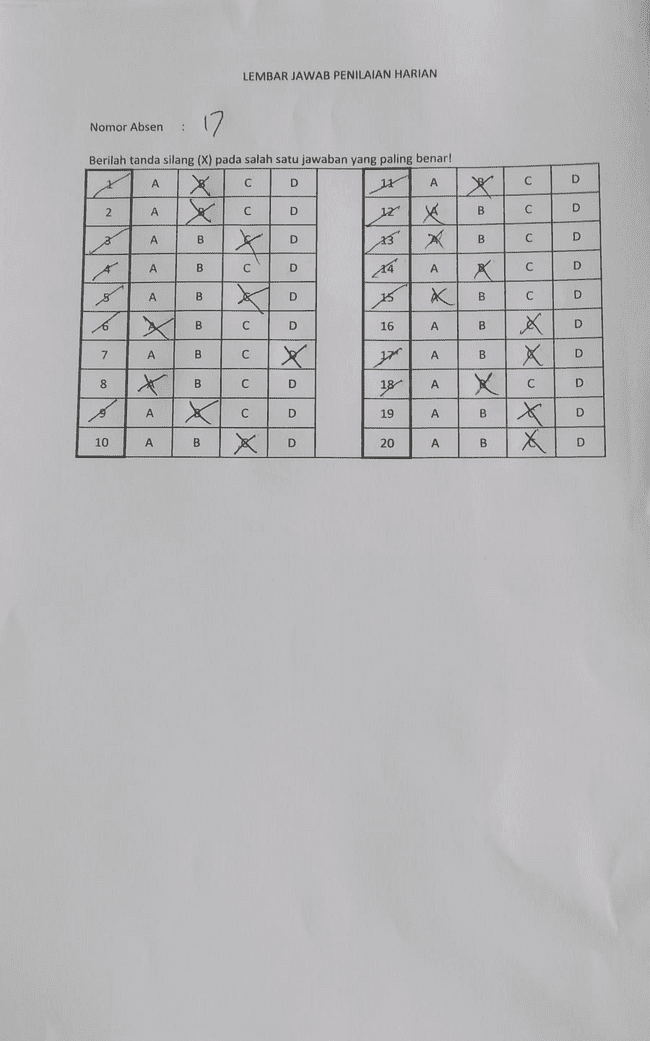 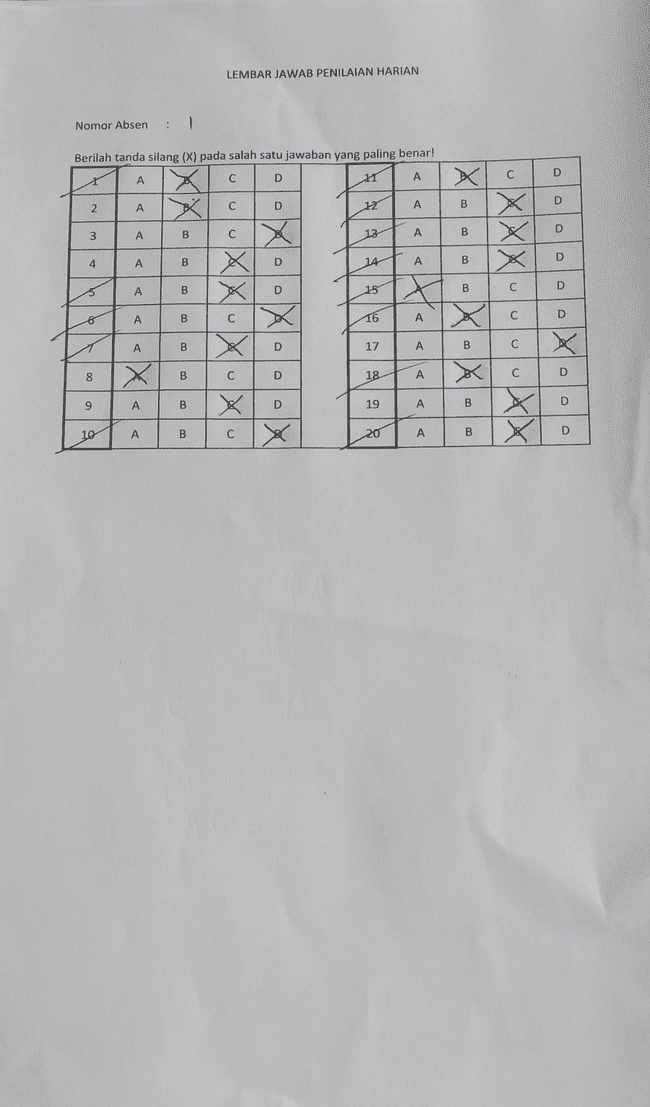 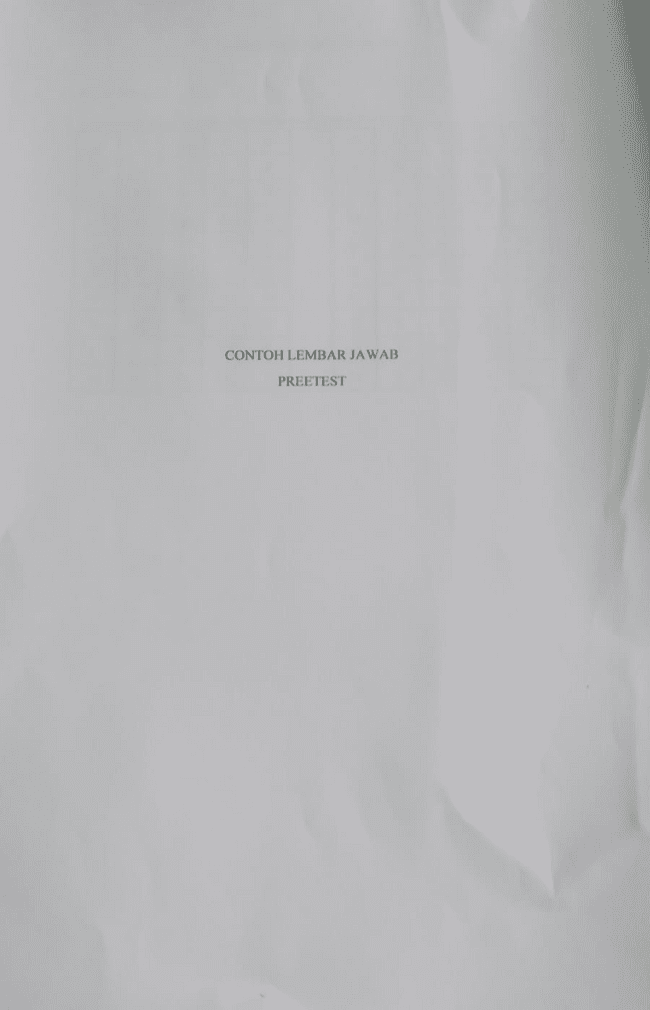 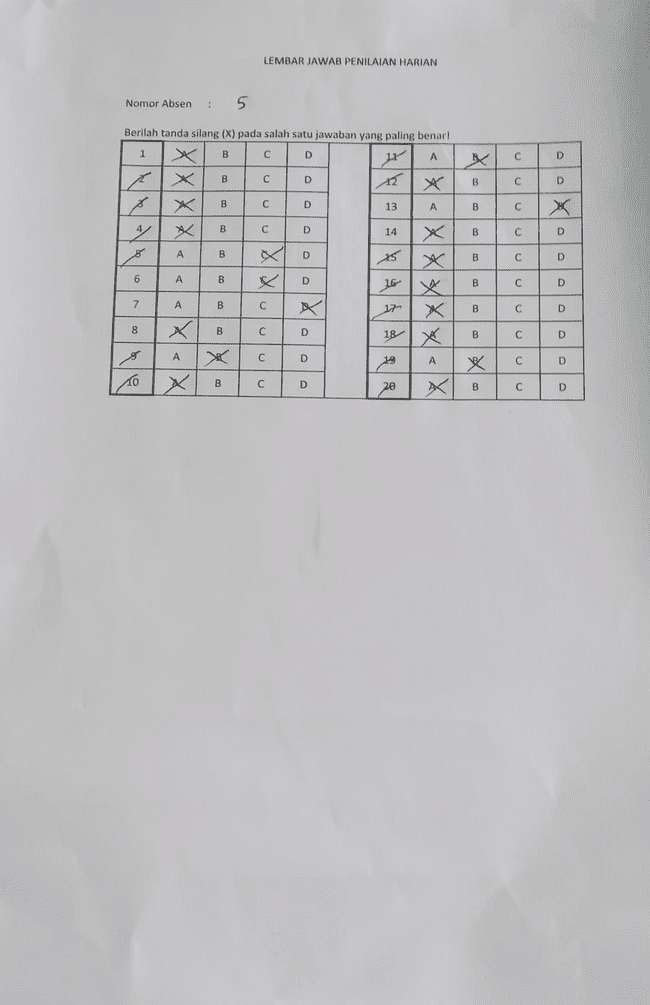 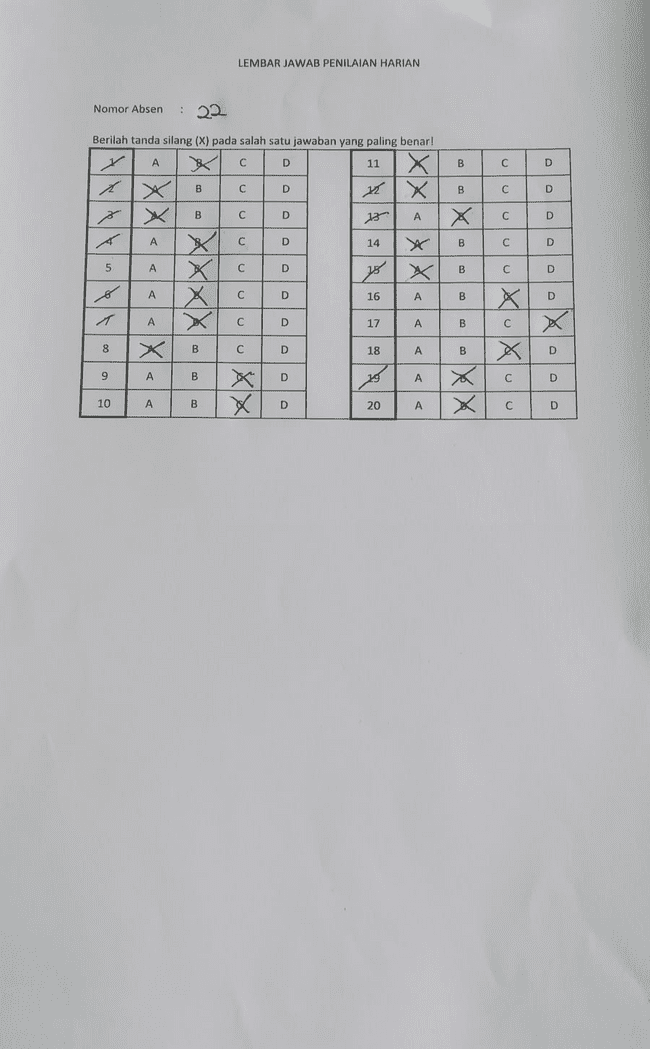 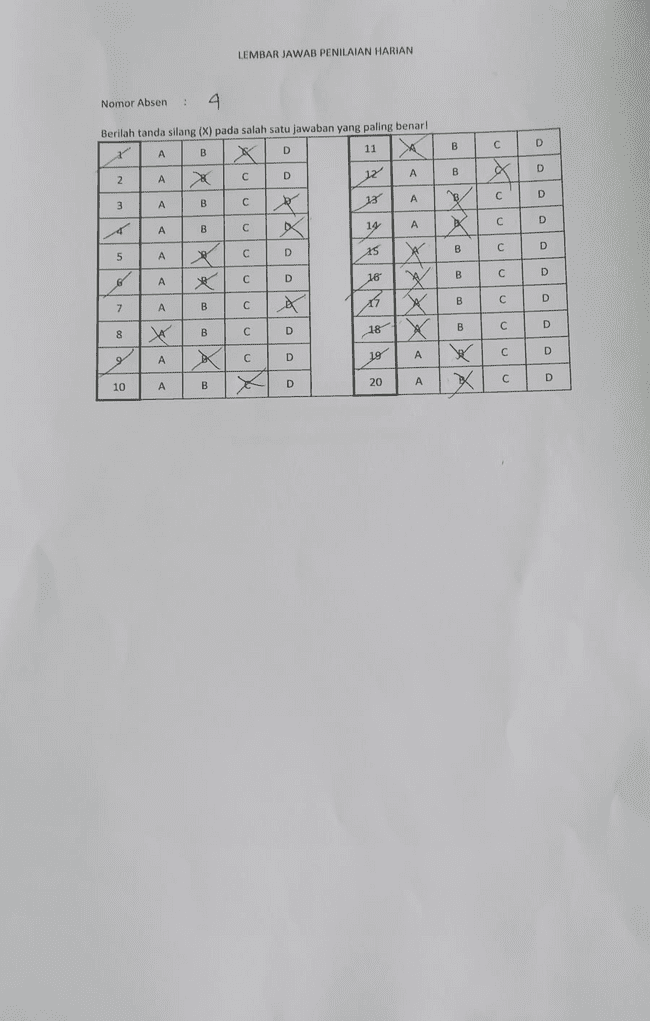 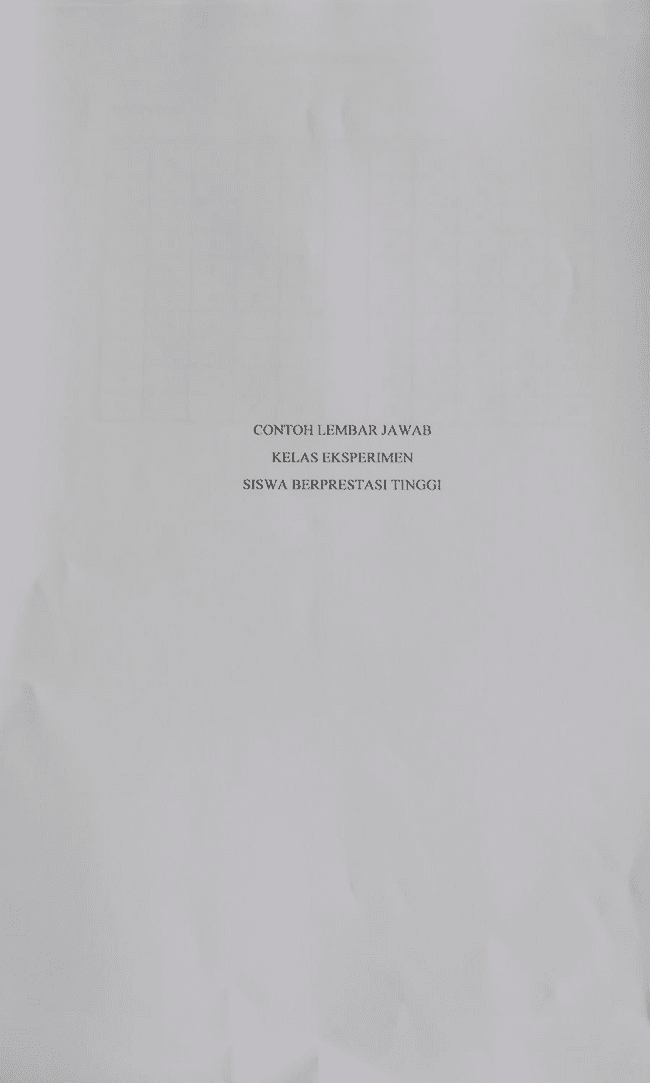 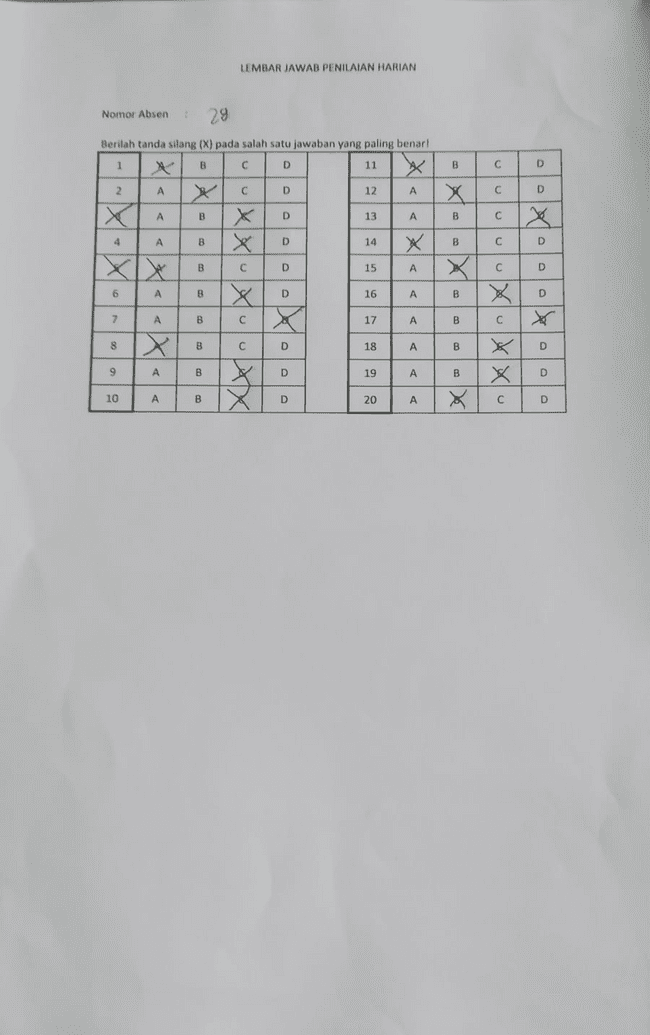 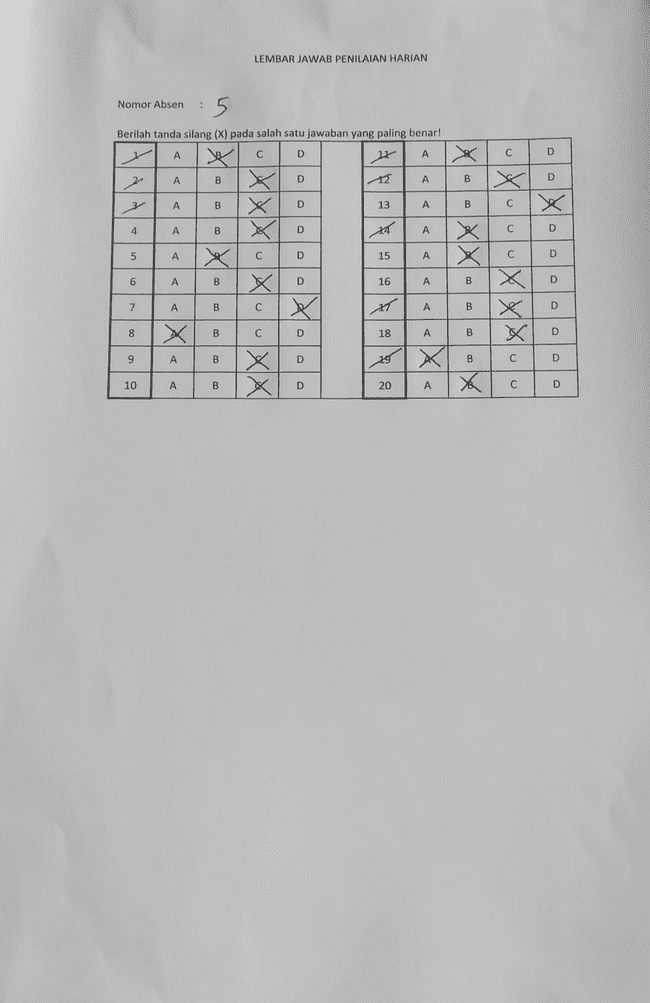 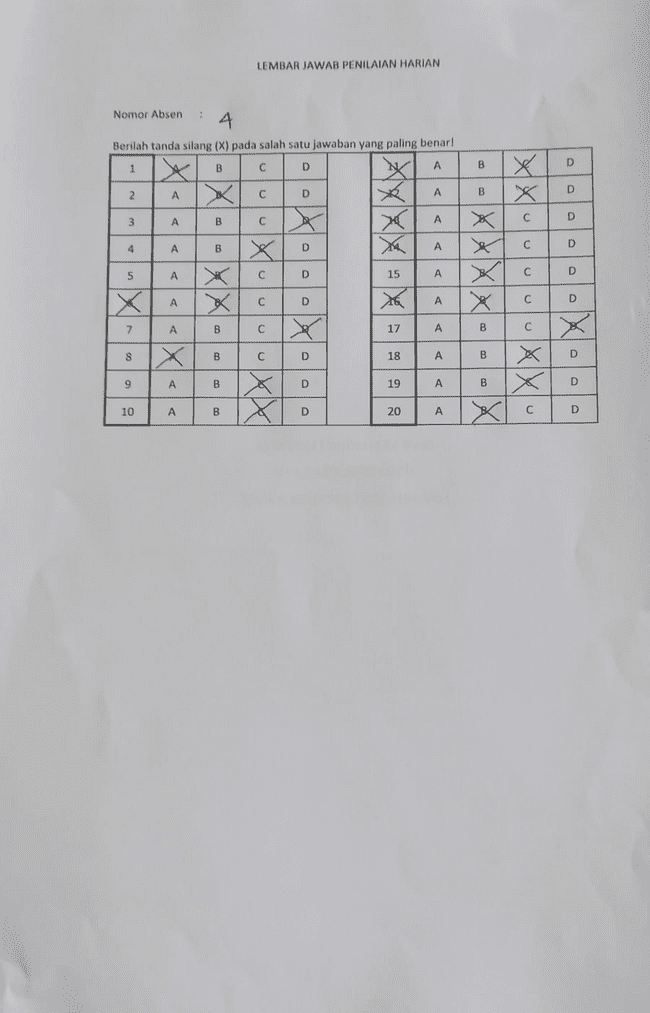 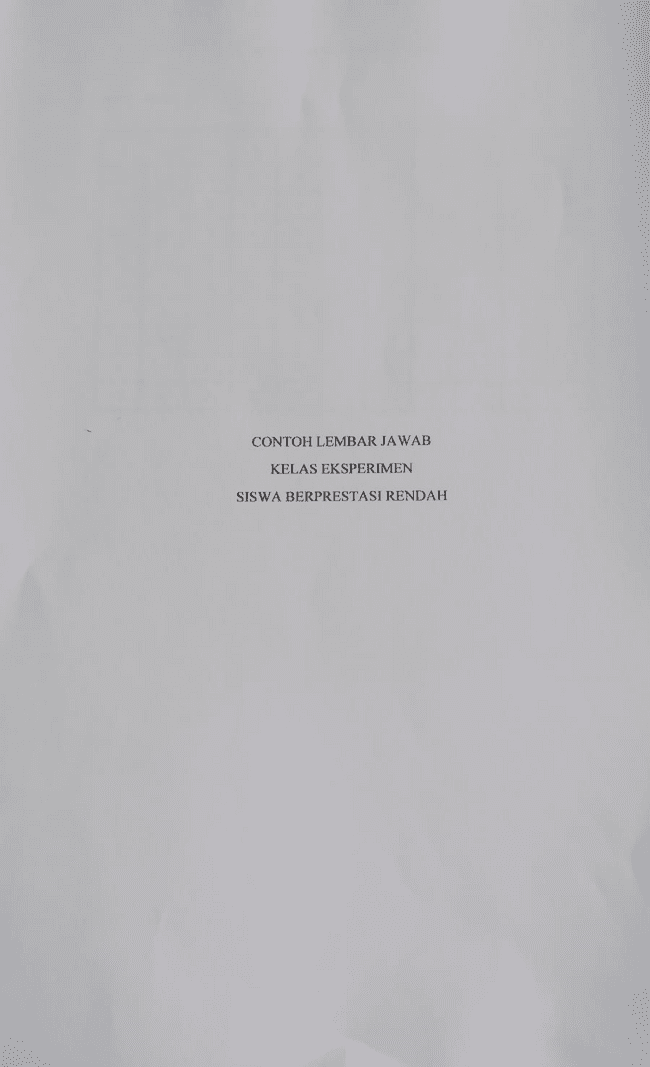 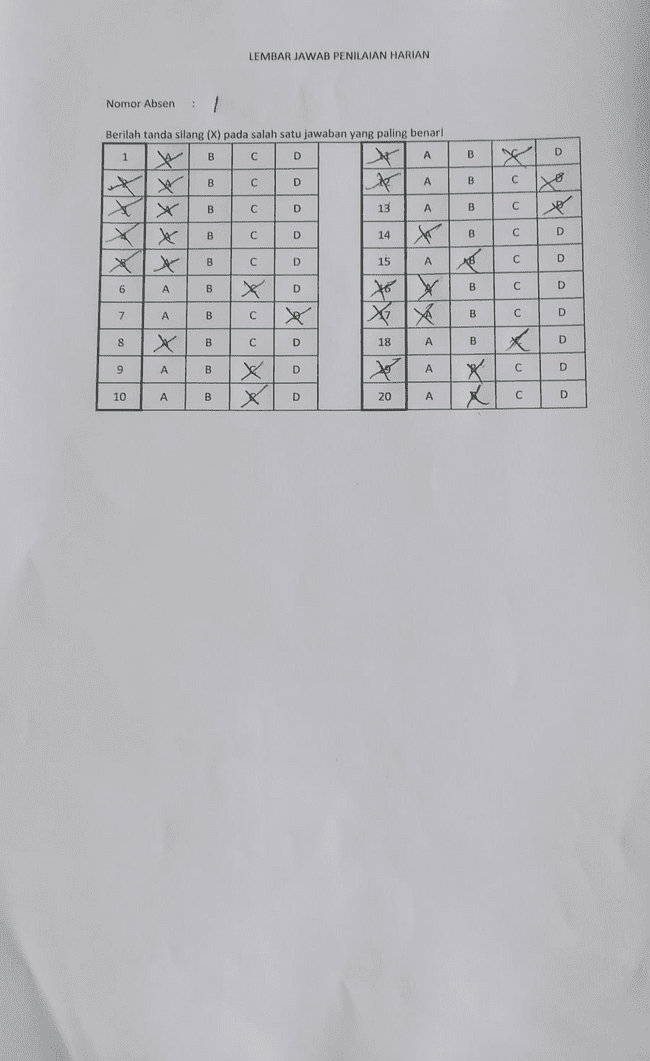 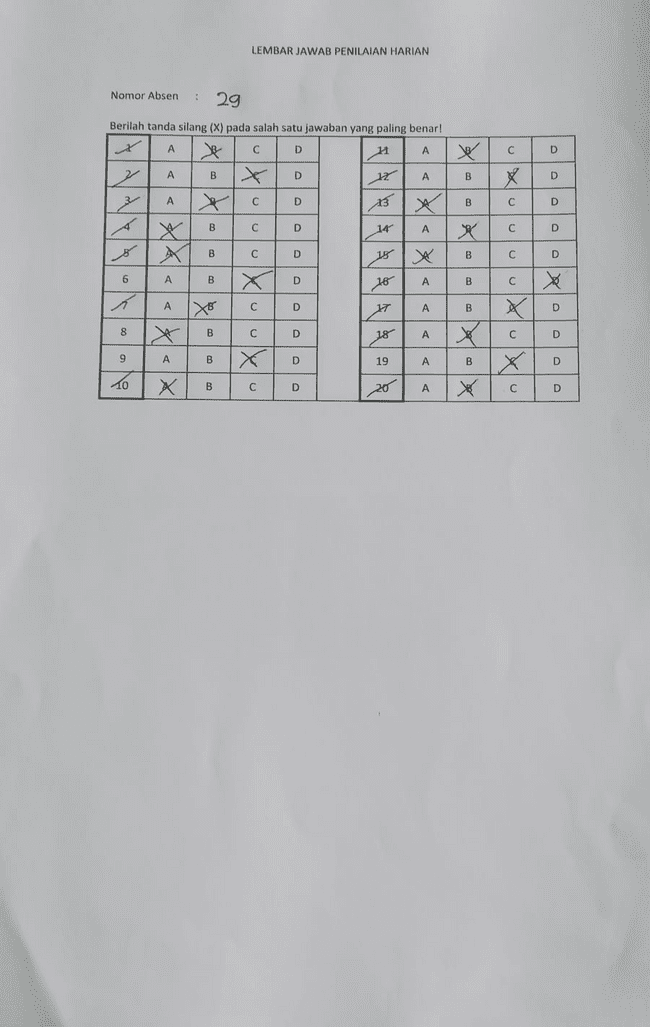 LITOSFER (DARATAN)LITOSFER (DARATAN)LITOSFER (DARATAN)Gambar Permukaan BumiNomor dan Nama pada GambarPengertian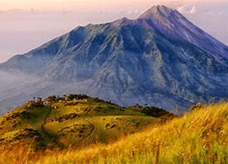 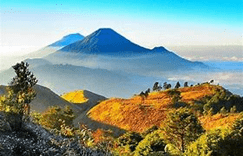 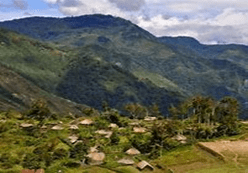 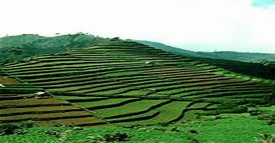 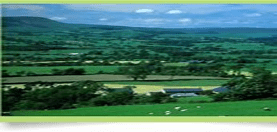 HIDROSFER (PERAIRAN)HIDROSFER (PERAIRAN)HIDROSFER (PERAIRAN)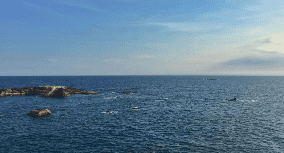 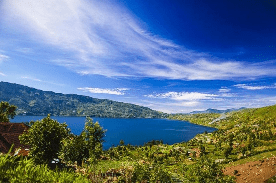 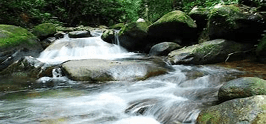 ATMOSFER (LAPISAN UDARA)ATMOSFER (LAPISAN UDARA)ATMOSFER (LAPISAN UDARA)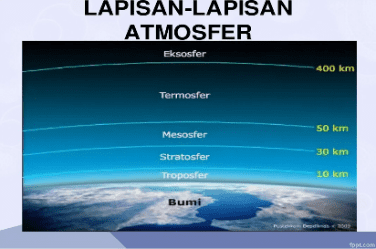 Bagian permukaan bumi dibagi menjadi tiga. Bagian yang berada didaratan disebut ….LitosferHidosferBiosferAtmosfer Lapisan perairan yang menyelimuti permukaan bumi disebut hidrosfer. Bagian bumi yang tertutup air sekitar ….50 %65 %71 %80 %Permukaan bumi Sebagian besar terdiri atas perairan. Bagian ini disebut ….LitosferHidosferBiosferAtmosferZat yang banyak dikandung air laut adalah ….Logam berat MinyakGulaGaram Bagian daratan yang menonjol dibandingkan dataran yang lainnya disebut ….BukitLembahDataran tinggiGunungSalah satu bagian permukaan bumi yang terdiri atas air dan mengalir dari atas ke bawah yaitu ….SungaiLaut DanauSawah  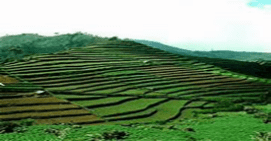 Gambar diatas menunjukkan wilayah ….Bukit Gunung Dataran TinggiDataran RendahBagian permukaan bumi berupa daratan yang digenangi air dan dikelilingi oleh daratan adalah ….Laut SungaiDanauLembah Perhatikan gambar berikut ini!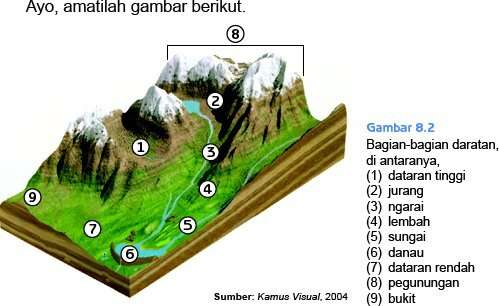 Bagian yang ditunjukkan nomor 4 dan 6 adalah ….Danau , lembahLembah, danau Bukit, danauDanau, bukit Sebagian besar masyarakat yang tinggal di daerah dataran rendah dekat pantai adalah ….PetaniPegawaiNelayan PedagangPerhatikan lapisan-lapisan atmosfer berikut!EksosferMesosferToposferStratosfer Termosfer Urutan lapisan atmosfer dari yang paling dekat dengan bumi adalah ….1-2-4-5-33-4-2-1-53-4-2-5-14-5-2-1-3Perhatikan gambar berikut ini!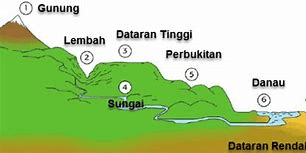 Bagian yang termasuk dalam litosfer adalah …1, 2, 41, 4, 61, 6, 71, 5, 7Lapisan udara yang membantu mengurangi intensitas sinar ultraviolet (UV) dari cahaya matahari yang masuk ke bumi disebut lapisan ….Termosfer Ozon Oksigen Nitrogen Lapisan udara yang menyelimuti bumi disebut ….Atmosfer TermosferEksosferStratosferLapisan udara yang paling jauh dengan bumi adalah ….TroposferStratosferTermosferEksosferBerikut ini yang bukan merupakan fungsi danau adalah ….Untuk mengairi sawah Untuk budidaya ikan, udang, dan kepitingUntuk buang air besar Untuk pembangkit tenaga listrikApabila lapisan ozon rusak, maka yang akan       terjadi adalah ….Hewan akan matiCahaya matahari tidak dapat masuk ke bumiManusia tidak akan terkena kanker kulitKehidupan di bumi akan lestariPerhatikan gambar berikut ini!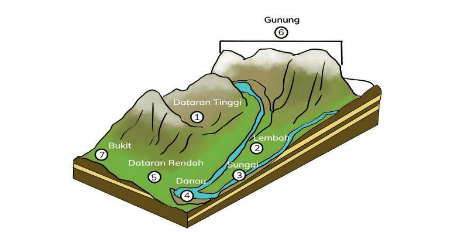 Bagian permkaan bumi yang termasuk hidrosfer adalah ….1 dan 22 dan 33 dan 45 dan 6Sungai memiliki peran yang sangat penting bagi kehidupan kita. Sungai selalu mengalir dari tempat yang berada di dataran tinggi ke dataran yang lebih rendah. Hal ini terjadi karena ….Bentuknya cairAdanya gaya gravitasi bumiJumlah air di dataran tinggi lebih banyakDi dataran rendah banyak danauPerbedaan antara gunung dengan bukit yang tepat adalah ….Gunung lebih rendah dan bukit lebih tinggiGunung lebih tinggi dan bukit lebih rendah Gunung disebut sebagai anakan bukitGunung tidak dapat meletus ABDCBCDACCABDABCDCCB1Buka buku halaman 109-110Apa yang dimaksud gunung?Apa perbedaan gunung dengan bukit?Gunung adalah bagian daratan yang menonjol dibandingkan dataran lainnyaGunung bisa MeletusBukit tidak bisa Meletus Gunung ukurannya lebih besar dari bukit2Buka buku halaman 110 Apa yang dimaksud lembah?nApakah kamu pernah melihat lembah?Menurutmu bagimana lembah itu?Lembah adalah dataran landai yang terbentuk akibat adanya dua bukit atau dua gunung.Jawaban sesuai pengamatanmu terhadap bukit3Buka buku halaman 111Apa yang dimaksud dataran tinggi?Apa yang  bisa kita lihat didataran tinggi?Apa mata pencaharian penduduk di dataran tinggi?Dataran tinggi adalah daerah daratan yang ketinggiannya lebih dari 200 m diatas permukaan laut.Kebun, sawahpetani4Buka buku halaman 112Apa yang dimaksud sungai?Mengapa sungai mengalir dari atas ke bawah?Sungai adalah daratan yang digenangi air dan mengalir.Karena adanya gaya gravitasi bumi.5Buka buku halaman 110Apa yang dimkasud bukit?Apa perbedaan gunung dengan bukit?Bukit adalah bagian permukaan bumi yang lebih tinggi dari permukaan disekitarnya.Gunung bisa MeletusBukit tidak bisa Meletus Gunung ukurannya lebih besar dari bukit6Buka buku halaman 111Apa yang dimaksud danau?Apa fungsi danau?Danau adalah daerah daratan yang tergenang air/genangan air yang dikelilingi oleh daratan.Danau untuk mengairi sawah, memelihara ikan, mandi,  pembangkit listrik, dll.7Buka buku halaman 111Apa yag dimaksud dataran rendah?Apa yang dapat kamu lihat pada dataran rendah?Dataran rendah adalah bagian daratan yang ketinggiannya antara 0 – 200 m diatas permukaan laut. Pantai, sawah 8Buka buku halaman 111Apa itu laut?Apa perbedaan laut dengan danau?Laut adalah bagian permukaan bumi yang digenangi air dan tidak memiliki tepi.Laut tidak memiliki tepiDanau memiliki tepi.9Buka buku halaman 112Amati gambar pada halaman tersebut!Apa itu atmosfer?Sebutkan lapisan-lapisan atmosfer!Atmosfer adalah udara yang menyelimuti bumi.Troposfer, stratosfer, mesosfer, termosfer, eksosfer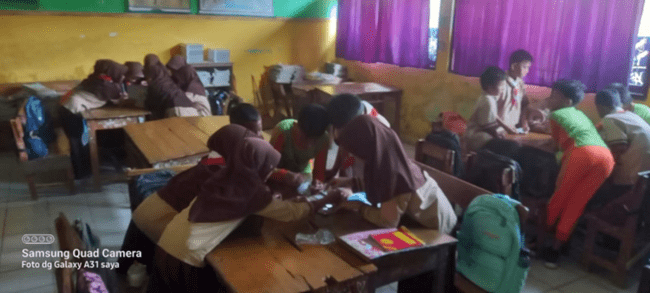 Gambar 1 Siswa sedang Menyusun Puzzle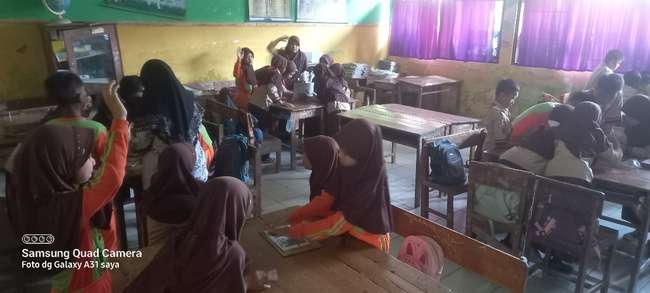 Gambar 2 Kelompok yang berhasil Menyusun puzzle segera melapor dengan cara tunjuk jari dan menunggu guru untuk menghampiri serta memberikan penjelasan Langkah berikutnya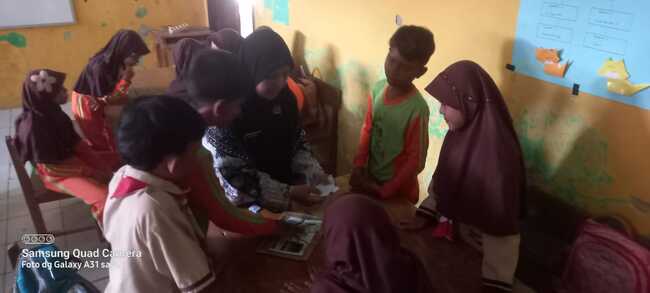 Gambar 3 Guru memberikan kartu petunjuk dan kartu jawaban 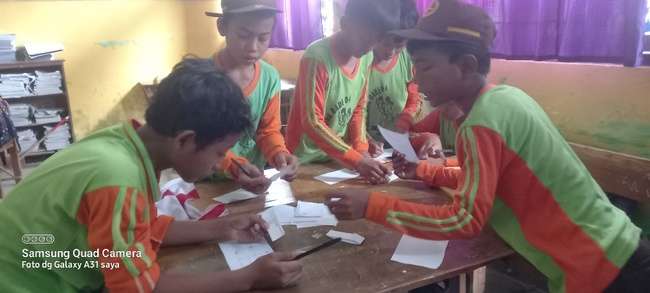 Gambar 4 Siswa mencocokkan kartu petunjuk dengan kartu jawaban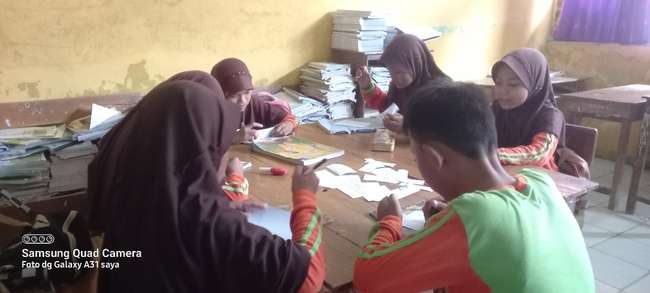 Gambar 5 Siswa mengerjakan soal post testANALISIS DATA PREETESTANALISIS DATA PREETESTANALISIS DATA PREETESTANALISIS DATA PREETESTANALISIS DATA PREETESTANALISIS DATA PREETESTANALISIS DATA PREETESTANALISIS DATA PREETESTANALISIS DATA PREETESTANALISIS DATA PREETESTANALISIS DATA PREETESTANALISIS DATA PREETESTANALISIS DATA PREETESTANALISIS DATA PREETESTANALISIS DATA PREETESTANALISIS DATA PREETESTANALISIS DATA PREETESTANALISIS DATA PREETESTANALISIS DATA PREETESTANALISIS DATA PREETESTANALISIS DATA PREETESTANALISIS DATA PREETESTANALISIS DATA PREETESTKELAS EKSPERIMEN SISWA BERKEMAMPUAN TINGGIKELAS EKSPERIMEN SISWA BERKEMAMPUAN TINGGIKELAS EKSPERIMEN SISWA BERKEMAMPUAN TINGGIKELAS EKSPERIMEN SISWA BERKEMAMPUAN TINGGIKELAS EKSPERIMEN SISWA BERKEMAMPUAN TINGGIKELAS EKSPERIMEN SISWA BERKEMAMPUAN TINGGIKELAS EKSPERIMEN SISWA BERKEMAMPUAN TINGGIKELAS EKSPERIMEN SISWA BERKEMAMPUAN TINGGIKELAS EKSPERIMEN SISWA BERKEMAMPUAN TINGGIKELAS EKSPERIMEN SISWA BERKEMAMPUAN TINGGIKELAS EKSPERIMEN SISWA BERKEMAMPUAN TINGGIKELAS EKSPERIMEN SISWA BERKEMAMPUAN TINGGIKELAS EKSPERIMEN SISWA BERKEMAMPUAN TINGGIKELAS EKSPERIMEN SISWA BERKEMAMPUAN TINGGIKELAS EKSPERIMEN SISWA BERKEMAMPUAN TINGGIKELAS EKSPERIMEN SISWA BERKEMAMPUAN TINGGIKELAS EKSPERIMEN SISWA BERKEMAMPUAN TINGGIKELAS EKSPERIMEN SISWA BERKEMAMPUAN TINGGIKELAS EKSPERIMEN SISWA BERKEMAMPUAN TINGGIKELAS EKSPERIMEN SISWA BERKEMAMPUAN TINGGIKELAS EKSPERIMEN SISWA BERKEMAMPUAN TINGGIKELAS EKSPERIMEN SISWA BERKEMAMPUAN TINGGIKELAS EKSPERIMEN SISWA BERKEMAMPUAN TINGGINOMOR SAMPELNO. SOALNO. SOALNO. SOALNO. SOALNO. SOALNO. SOALNO. SOALNO. SOALNO. SOALNO. SOALNO. SOALNO. SOALNO. SOALNO. SOALNO. SOALNO. SOALNO. SOALNO. SOALNO. SOALNO. SOALSKOR NILAINOMOR SAMPEL1234567891011121314151617181920SKOR NILAI4011010110110000000018405100001110000110000006306000100110100111000007357000000111100010111019451100000011010011000011735131000011101001000001184015000010111110001001019452200001001111001011101105025000000111100010000016302810001011001000000101735RATA-RATARATA-RATARATA-RATARATA-RATARATA-RATARATA-RATA7,738,5No.PernyataanSangat SetujuSetujuRagu-raguTidak SetujuSangat Tidak Setuju1Saya suka belajar kelompok untuk mengerjakan tugas.2Pembelajaran ini tidak menyenangkan bagi saya.3Saya mengetahui tujuan mempelajari materi ini.4Saya ingin mendapatkan nilai yang terbaik dalam pembelajaran ini5Saya tidak merasa bosan dengan pembelajaran ini.6Saya merasa senang dipuji ketika dapat menjawab pertanyaan dengan benar.7Saya tidak semangat ketika penghargaan diberikan untuk kelompok.8Saya tidak ingin kelompok saya memperoleh skor tertinggi dalam pembelajaran.9Saya akan membantu teman satu kelompok agar tidak ditegur oleh guru.10Saya tidak senang mendapat nilai terbaik di kelas11Ruang kelas saya sangat nyaman untuk kegiatan pembelajaran.12Saya tidak suka belajar dengan cara berkelompok.